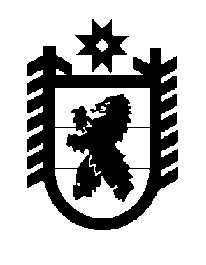 Российская Федерация Республика Карелия    ПРАВИТЕЛЬСТВО РЕСПУБЛИКИ КАРЕЛИЯРАСПОРЯЖЕНИЕот  11 сентября 2014 года № 551р-Пг. Петрозаводск В соответствии с Федеральным законом от 25 июня 2002 года 
№ 73-ФЗ «Об объектах культурного наследия (памятниках истории 
и культуры) народов Российской Федерации», Законом Республики Карелия от 6 июня 2005 года № 883-ЗРК «Об объектах культурного наследия (памятниках истории и культуры) народов Российской Федерации в Республике Карелия» и на основании представления Министерства культуры Республики Карелия включить в единый государственный реестр объектов культурного наследия (памятников истории и культуры) народов Российской Федерации выявленный объект культурного наследия «Женское епархиальное училище, 2-я пол. XIX в.», расположенный по адресу: Республика Карелия, г. Петрозаводск, 
ул. Луначарского, д. 2, в качестве объекта культурного наследия регионального значения (памятник) с наименованием «Дом купцов Пименовых, 1846 г., 1902 г., 1946 г.».           ГлаваРеспублики  Карелия                                                             А.П. Худилайнен